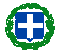          ΕΛΛΗΝΙΚΗ ΔΗΜΟΚΡΑΤΙΑ 	  			Σέρρες:   10 / 12 / 2015          ΥΠΟΥΡΓΕΙΟ ΠΑΙΔΕΙΑΣ, ΕΡΕΥΝΑΣ                 ΚΑΙ ΘΡΗΣΚΕΥΜΑΤΩΝ  					             - - -                              				 Αρ. Πρωτ. :   777                ΠΕΡΙΦΕΡΕΙΑΚΗ Δ/ΝΣΗ           Α/ΘΜΙΑΣ & Β/ΘΜΙΑΣ ΕΚΠ/ΣΗΣ              ΚΕΝΤΡΙΚΗΣ ΜΑΚΕΔΟΝΙΑΣ                   		            - - -        ΓΡΑΦΕΙΟ ΣΧΟΛΙΚΩΝ ΣΥΜΒΟΥΛΩΝ             Β/ΘΜΙΑΣ ΕΚΠ/ΣΗΣ ΣΕΡΡΩΝΣΧΟΛΙΚΟΣ ΣΥΜΒΟΥΛΟΣ ΦΥΣΙΚΗΣ ΑΓΩΓΗΣ     Ταχ. Δ/νση	:  Κερασούντος 2 		ΠΡΟΣ :                                                                                                              ΤΚ 62110 Σέρρες              Πληροφορίες	:  Μέγγλα Λαμπρινή		Τηλέφωνο	:  23210- 47537, 47538	E-mail	:  grssdser@sch.gr                      Κοιν.:   Website	:  http://users.sch.gr/adanis ΘΕΜΑ:  Επιμορφωτική συνάντηση εκπαιδευτικών Φυσικής Αγωγής. ΣΧΕΤ.:  Έγκριση Περιφ/κής Δ/νσης Εκπ/σης Κεντρικής Μακεδονίας 25474/7-12-2015 	Καλούνται οι εκπαιδευτικοί Φυσικής Αγωγής Β/θμιας Εκπ/σης της Περιφερειακής Ενότητας Κιλκίς να παραβρεθούν σε επιμορφωτική συνάντηση την Τρίτη 15/12/2015, ώρα 12.00-14.30 στην αίθουσα διαλέξεων της Δ/νσης Δ.Ε. Κιλκίς με θέμα: «Το νέο Πρόγραμμα Σπουδών της Φυσικής Αγωγής στο Λύκειο».Παρακαλούνται οι Διευθυντές των σχολικών μονάδων να διευκολύνουν την προσέλευση των εκπαιδευτικών τροποποιώντας τα ωρολόγια προγράμματα των μαθημάτων. 	Η μετακίνηση των εκπαιδευτικών θα γίνει χωρίς δαπάνη για το δημόσιο.ΠΡΟΓΡΑΜΜΑ ΕΠΙΜΟΡΦΩΤΙΚΗΣ ΣΥΝΑΝΤΗΣΗΣ12.00 - 12.45  		Παρουσίαση του νέου Προγράμματος Σπουδών για το Λύκειο			Απόστολος Ντάνης, Σχολικός Σύμβουλος Φ.Α.12.45 – 13.00 		Συζήτηση 13.00 – 13.40		Ενδεικτικά σχέδια δράσης Φ.Α. στο Λύκειο			Απόστολος Ντάνης, Σχολικός Σύμβουλος Φ.Α.13.40 – 14.00		Αξιοποίηση των Τ.Π.Ε. στη Φυσική Αγωγή			Γιώργος Κυριακίδης, Εκπαιδευτικός Φ.Α.14.00 – 14.30		Αθλητικές δραστηριότητες στα Λύκεια			Αθανάσιος Αλατζόγλου, Υπεύθυνος Ομάδας Φ.Α. Δ.Δ.Ε. Κιλκίς                                                                  Ο Σχολικός Σύμβουλος Φυσικής Αγωγής                     Δρ. Απόστολος Ντάνης            